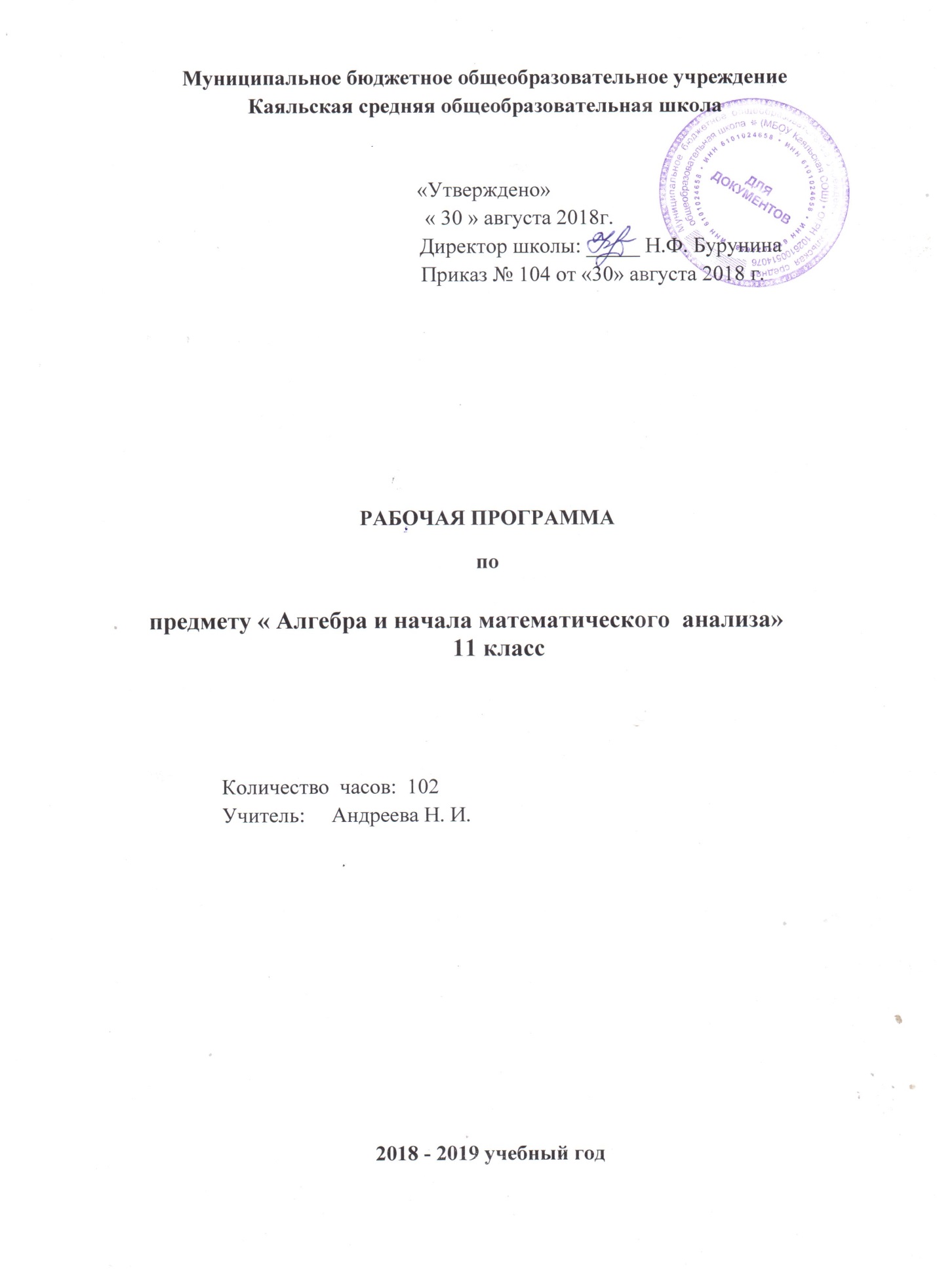 1. Пояснительная записка     Рабочая программа  предмета «Алгебра и начала анализа» для 11 класса составлена на основании примерной программы по учебным предметам по математике. М.: Просвещение, 2011. Составитель Бурмистрова Т.А. и авторской программы по алгебре к учебнику для 11 класса общеобразовательных школ авторов Ю.М.Колягина, М.В.Ткачева, Н.Е.Федорова, М. И.Шабунина и следующих нормативных документов: 1. Федерального  закона от 29.12.2012 N 273 -ФЗ " Об образовании в Российской Федерации".2. Устава Муниципального бюджетного  общеобразовательного учреждения Каяльской  средней  общеобразовательной  школы.3. Образовательной программы среднего  общего образования Муниципального бюджетного общеобразовательного учреждения  Каяльской средней общеобразовательной школы 2018-2019 уч. г.4. Положения о рабочей программе учителя МБОУ Каяльской СОШ.5. Учебного  плана МБОУ Каяльской СОШ на 2018-2019 учебный год.6. Календарного  графика  МБОУ Каяльской  СОШ  на  2018-2019 учебный год   Данная рабочая программа полностью отражает базовый уровень подготовки школьников по разделам программы. Она конкретизирует содержание тем образовательного стандарта и дает распределение учебных часов по разделам курса.Программа конкретизирует содержание предметных тем образовательного    стандарта и даёт примерное распределение учебных   часов по разделам курса. 1.2. Общая характеристика учебного предмета    При изучении курса математики на базовом уровне продолжаются и получают развитие содержательные линии: «Алгебра», «Функции», «Уравнения и неравенства», «Элементы комбинаторики, теории вероятностей, статистики и логики», вводится линия «Начала математического анализа».Алгебра и начала математического анализа  - раздел математики, который можно грубо охарактеризовать как обобщение и расширение арифметики. Слово «алгебра» также употребляется в названиях различных алгебраических систем. В более широком смысле под алгеброй понимают раздел математики, посвящённый изучению операций над элементами множества произвольной природы, обобщающий обычные операции сложения и умножения чисел. Она необходима для практических значимых умений, формирования языка описания объектов окружающего мира, развития пространственного воображения и интуиции, математической культуры и эстетического воспитания учащихся. Цели курса:Изучение математики в старшей школе на базовом уровне направлено на достижение следующих целей: формирование представлений о математике как универсальном языке науки, средстве моделирования явлений и процессов, об идеях и методах математики; развитие логического мышления, пространственного воображения, алгоритмической культуры, критичности мышления на уровне, необходимом для обучения в высшей школе по соответствующей специальности, в будущей профессиональной деятельности;овладение математическими знаниями и умениями, необходимыми в повседневной жизни, для изучения школьных естественнонаучных дисциплин на базовом уровне, для получения образования в областях, не требующих углубленной математической подготовки;воспитание средствами математики культуры личности: отношения к математике как части общечеловеческой культуры: знакомство с историей развития математики, эволюцией математических идей, понимания значимости математики для общественного прогресса.Задачи курса:систематизация сведений о числах; изучение новых видов числовых выражений и формул; совершенствование практических навыков и вычислительной культуры, расширение и совершенствование алгебраического аппарата, сформированного в основной школе, и его применение к решению математических и нематематических задач; расширение и систематизация общих сведений о функциях, пополнение класса изучаемых функций, иллюстрация широты применения функций для описания и изучения реальных зависимостей;развитие представлений о вероятностно-статистических закономерностях в окружающем мире, совершенствование интеллектуальных и речевых умений путем обогащения математического языка, развития логического мышления;знакомство с основными идеями и методами математического анализа.выполнять устно и письменно арифметические действия над числами, переводить практические задачи на язык математики. Формы организации работы – классно-урочная система.Основные методы, приемы и формы обучения – деятельностный подход, применение ИКТ, групповая форма работы.Преобладающей формой текущего контроля выступает письменный (самостоятельные и контрольные работы, зачёты) и устный опрос (собеседование).Методы контроля: устный, письменный и практический контроль, дидактические тесты, наблюдение, методы графического, лабораторного и программированного контроля, пользование книгой, проблемные ситуации.         В результате изучения математики на базовом уровне ученик должен:знать/понимать:-значение математической науки для решения задач, возникающих в теории и практике; широту и в то же время ограниченность применения математических методов к анализу и исследованию процессов и явлений в природе и обществе;-значение практики и вопросов, возникающих в самой математике для формирования и развития математической науки; историю развития понятия числа, создания математического анализа, возникновения и развития геометрии;-универсальный характер законов логики математических рассуждений, их применимость во всех областях человеческой деятельности;  -вероятностный характер различных процессов окружающего мира. АЛГЕБРАУметь: -выполнять арифметические действия, сочетая устные и письменные приемы, применение вычислительных устройств; находить значения корня натуральной степени, степени с рациональным показателем, логарифма, используя при необходимости вычислительные устройства; пользоваться оценкой и прикидкой при практических расчетах;- проводить по известным формулам и правилам преобразования буквенных выражений, включающих степени, радикалы, логарифмы и тригонометрические функции;- вычислять значения числовых и буквенных выражений, осуществляя необходимые подстановки и преобразования;-использовать приобретенные знания и умения в практической деятельности и повседневной жизни для практических расчетов по формулам, включая формулы, содержащие степени, радикалы, логарифмы и тригонометрические функции, используя при необходимости справочные материалы и простейшие вычислительные устройства.ФУНКЦИИ И ГРАФИКИУметь:-определять значение функции по значению аргумента при различных способах задания функции; строить графики изученных функций;-описывать по графику и в простейших случаях по формуле поведение и свойства функций, находить по графику функции наибольшие и наименьшие значения;-решать уравнения, простейшие системы уравнений, используя свойства функций и их графиков;-использовать приобретенные знания и умения в практической деятельности и повседневной жизни для  описания с помощью функций различных зависимостей, представления их графически, интерпретации графиков.НАЧАЛА МАТЕМАТИЧЕСКОГО АНАЛИЗАУметь:-вычислять производные и первообразные элементарных функций, используя справочные материалы; -исследовать в простейших случаях функции на монотонность, находить наибольшие и наименьшие значения функций, строить графики многочленов и простейших рациональных функций с использованием аппарата математического анализа;-вычислять в простейших случаях площади с использованием первообразной; -использовать приобретенные знания и умения в практической деятельности и повседневной жизни для решения прикладных задач, в том числе социально-экономических и физических, на наибольшие и наименьшие значения, на нахождение скорости и ускорения.УРАВНЕНИЯ И НЕРАВЕНСТВАУметь:-	решать рациональные, показательные и логарифмические уравнения и неравенства, простейшие иррациональные и тригонометрические уравнения, их системы;-	составлять уравнения и неравенства по условию задачи;-	использовать для приближенного решения уравнений и неравенств графический метод;-	изображать на координатной плоскости множества решений простейших уравнений и их систем;-	использовать приобретенные знания и умения в практической деятельности и повседневной жизни для построения и исследования простейших математических моделей.ЭЛЕМЕНТЫ КОМБИНАТОРИКИ, СТАТИСТИКИ И ТЕОРИИ ВЕРОЯТНОСТЕЙУметь:-	решать простейшие комбинаторные задачи методом перебора, а также с использованием известных формул;-	вычислять в простейших случаях вероятности событий на основе подсчета числа исходов;-	использовать приобретенные знания и умения в практической деятельности и повседневной жизни для анализа реальных числовых данных, представленных в виде диаграмм, графиков;-	анализа информации статистического характера.2.  Планируемые результаты:•	сформированность мировоззрения, соответствующего современному уровню развития науки и общественной практики, основанного на диалоге культур, а также различных форм общественного сознания, осознание своего места в поликультурном мире; •	сформированность основ саморазвития и самовоспитания в соответствии с общечеловеческими ценностями и идеалами гражданского общества; готовность и способность к самостоятельной, творческой и ответственной деятельности;•	навыки сотрудничества со сверстниками, детьми младшего возраста, взрослыми в образовательной, общественно полезной, учебно-исследовательской, проектной и других видах деятельности;•	готовность и способность к образованию, в том числе самообразованию, на протяжении всей жизни; сознательное отношение к непрерывному образованию как условию успешной профессиональной и общественной деятельности;Изучение алгебры и начал анализа в средней школе дает возможность обучающимся достичь следующих результатов развития:1) умение ясно, точно, грамотно излагать свои мысли в устной и письменной речи, понимать смысл поставленной  задачи, выстраивать аргументацию, приводить примеры и контр примеры;2) критичность мышления, умение распознавать логически некорректные высказывания, отличать гипотезу от факта;3) представление о математической науке как сфере человеческой деятельности, об этапах ее развития, о ее значимости для развития цивилизации;4) креативность мышления, инициатива, находчивость, активность при решении математических задач;5) умение контролировать процесс и результат учебной математической деятельности;6) умение планировать деятельность.• развитие интереса к математическому творчеству и математических способностей;• умение самостоятельно определять цели деятельности и составлять планы деятельности; самостоятельно осуществлять, контролировать и корректировать деятельность; использовать все возможные ресурсы для достижения поставленных целей и реализации планов деятельности; выбирать успешные стратегии в различных ситуациях;• владение навыками познавательной, учебно-исследовательской и проектной деятельности, навыками разрешения проблем; способность и готовность к самостоятельному поиску методов решения практических задач, применению различных методов познания;• готовность и способность к самостоятельной информационно-познавательной деятельности, включая умение ориентироваться в различных источниках информации, критически оценивать и интерпретировать информацию, получаемую из различных источников;• владение языковыми средствами – умение ясно, логично и точно излагать свою точку зрения, использовать адекватные языковые средства;1) первоначальные представления об идеях и о методах математики как об универсальном языке науки и техники, о средстве моделирования явлений и процессов;2) умение видеть математическую задачу в контексте проблемной ситуации в других дисциплинах, в окружающей жизни;3) умение находить в различных источниках информацию, необходимую для решения математических проблем, представлять ее в понятной форме; принимать решение в условиях неполной и избыточной, точной и вероятностной информации;4) умение понимать и использовать математические средства наглядности (графики, диаграммы, таблицы, схемы и др.) для иллюстрации, интерпретации, аргументации;5) умение выдвигать гипотезы при решении учебных задач и понимать необходимость их проверки;6) умение применять индуктивные и дедуктивные способы рассуждений, видеть различные стратегии решения задач;7) умение самостоятельно ставить цели, выбирать и создавать алгоритмы для решения учебных математических проблем;8) способность к эмоциональному восприятию математических объектов, задач, решений, рассуждений;9) умение планировать и осуществлять деятельность, направленную на решение задач исследовательского характера;•  создание фундамента для математического развития, формирования механизмов мышления, характерных для математической деятельности; значение математической науки для решения задач, возникающих в теории и практике; широту и ограниченность применения математических методов к анализу и исследованию процессов и явлений в природе и обществе;• значение практики и вопросов, возникающих в самой математике, для формирования и развития математической науки;• идеи расширения числовых множеств как способа построения нового математического аппарата для решения практических задач и внутренних задач  математики;• значение идей, методов и результатов алгебры и математического анализа для построения моделей реальных процессов и ситуаций;• возможности геометрического языка как средства описания свойств реальных предметов и их взаимного расположения;• универсальный характер законов логики математических рассуждений, их применимость в различных областях человеческой деятельности;• различие требований, предъявляемых к доказательствам в математике, естественных, социально-экономических и гуманитарных науках, на практике;• роль аксиоматики в математике; возможность построения математических теорий на аксиоматической основе; значение аксиоматики для других областей знания и для практики;• вероятностных характер различных процессов и закономерностей окружающего мира.При итоговой оценке учитывается способность к решению учебно-практических и учебно-познавательных задач   в соответствии с уровнем обучения. Итоговая оценка результатов освоения общеобразовательной программы среднего (полного) общего образования включает две составляющие:результаты промежуточной аттестации обучающихся, отражающие динамику индивидуальных образовательных достижений обучающихся в соответствии с планируемыми результатами; результаты государственной (итоговой) аттестации выпускников, характеризующие уровень достижения планируемых результатов. Результаты промежуточной аттестации, представляющие собой результаты внутри школьного мониторинга индивидуальных образовательных достижений обучающихся, отражают динамику формирования их способности к решению учебно-практических и учебно-познавательных задач и навыков проектной деятельности.      Промежуточная аттестация проводится по итогам успеваемости учебного полугодия  и представляет собой экзамен, форму которого выбирает обучающийся: тестирование, контрольная работа, устный экзамен.       Результаты обучения представлены в требованиях к уровню подготовки и задают систему итоговых результатов обучения, которых должны достигать все учащиеся, оканчивающие среднюю школу, и достижение которых является обязательным условием положительной аттестации ученика за курс средней школы. Эти требования структурированы по трем компонентам: «знать/понимать», «уметь», «использовать приобретенные знания и умения в практической деятельности и повседневной жизни». При этом последние два компонента представлены отдельно по каждому из разделов содержания.Очерченные стандартом рамки содержания и требований ориентированы на развитие учащихся и не должны препятствовать достижению более высоких уровней.Формы обучения и контроля:Традиционные уроки, контрольная работа, проверочная работа, тестовая работа,   практическая работа, творческая работа, практикум по решению задач, лекции, семинары.Формы и виды контроля                   Критерии оценивания  знаний, умений и навыков обучающихся по математике.(Согласно Методическому письму «Направления работы учителей математики по исполнению единых требований преподавания предмета на современном этапе развития школы»)Для оценки достижений учащихся применяется пятибалльная система оценивания.Нормы оценки:  1. Оценка письменных контрольных работ обучающихся по математике.Ответ оценивается отметкой «5», если:работа выполнена полностью;в логических рассуждениях и обосновании решения нет пробелов и ошибок;в решении нет математических ошибок (возможна одна неточность, описка, которая не является следствием незнания или непонимания учебного материала).Отметка «4» ставится, если:работа выполнена полностью, но обоснования шагов решения недостаточны (если умение обосновывать рассуждения не являлось специальным объектом проверки);допущены одна ошибка или есть два – три недочёта в выкладках, рисунках, чертежах или графиках (если эти виды работ не являлись специальным объектом проверки). Отметка «3» ставится, если:допущено более одной ошибки или более двух – трех недочетов в выкладках, чертежах или графиках, но обучающийся обладает обязательными умениями по проверяемой теме.Отметка «2» ставится, если:допущены существенные ошибки, показавшие, что обучающийся не обладает обязательными умениями по данной теме в полной мере.   Учитель может повысить отметку за оригинальный ответ на вопрос или оригинальное решение задачи, которые свидетельствуют о высоком математическом развитии обучающегося; за решение более сложной задачи или ответ на более сложный вопрос, предложенные обучающемуся дополнительно после выполнения им каких-либо других заданий. 2.Оценка устных ответов обучающихся по математике Ответ оценивается отметкой «5», если ученик:полно раскрыл содержание материала в объеме, предусмотренном программой и учебником;изложил материал грамотным языком, точно используя математическую      терминологию и символику, в определенной логической последовательности;правильно выполнил рисунки, чертежи, графики, сопутствующие ответу;показал умение иллюстрировать теорию конкретными примерами, применять ее в новой ситуации при выполнении практического задания;продемонстрировал знание теории ранее изученных сопутствующих тем,  сформированность  и устойчивость используемых при ответе умений и навыков;отвечал самостоятельно, без наводящих вопросов учителя;возможны одна – две  неточности при освещение второстепенных вопросов или в выкладках, которые ученик легко исправил после замечания учителя.Ответ оценивается отметкой «4», если удовлетворяет в основном требованиям на оценку «5», но при этом имеет один из недостатков:в изложении допущены небольшие пробелы, не исказившее математическое содержание ответа;допущены один – два недочета при освещении основного содержания ответа, исправленные после замечания учителя;допущены ошибка или более двух недочетов  при освещении второстепенных вопросов или в выкладках,  легко исправленные после замечания учителя.Отметка «3» ставится в следующих случаях:неполно раскрыто содержание материала (содержание изложено фрагментарно, не всегда последовательно), но показано общее понимание вопроса и продемонстрированы умения, достаточные для усвоения программного материала (определены «Требованиями к математической подготовке учащихся» в настоящей программе по математике);имелись затруднения или допущены ошибки в определении математической терминологии, чертежах, выкладках, исправленные после нескольких наводящих вопросов учителя;ученик не справился с применением теории в новой ситуации при выполнении практического задания, но выполнил задания обязательного уровня сложности по данной теме;при достаточном знании теоретического материала выявлена недостаточная  сформированность  основных умений и навыков.Отметка «2» ставится в следующих случаях:не раскрыто основное содержание учебного материала;обнаружено незнание учеником большей или наиболее важной части учебного материала;допущены ошибки в определении понятий, при использовании математической терминологии, в рисунках, чертежах или графиках, в выкладках, которые не исправлены после нескольких наводящих вопросов учителя.Место предмета в базисном учебном плане.Программа рассчитана на 2018-2019 учебный год и предусматривает 99 часов вместо 102 ч (3часа в неделю) в течение 34 недель, т.к. 3 урока выпадают на праздничные дни  6 ноября, 1 мая и 9 мая.   3.Содержание учебного материалаГлава I. Тригонометрические функции (18 часов). Область определения и множество значений тригонометрических функций.Четность, нечетность, периодичность тригонометрических функций.Свойства функции y=cosх и её график.Свойства функции y=sinх и её график.Свойства функции y=tgх и её график.Обратные тригонометрические функции.Глава II. Производная и её геометрический смысл (18 часов). Предел последовательности.Непрерывность функции.Определение производной.Правило дифференцирования.Производная степенной функции.Производные элементарных функций.Геометрический смысл производной. Глава III. Применение производной к исследованию функций (13 часов). Возрастание и убывание функции.Экстремумы функции.Наибольшее и наименьшее значения функции.Производная второго порядка, выпуклость и точки перегиба.Построение графиков функций.Глава IV.  Первообразная и интеграл (10 часов). Первообразная.Правила нахождения первообразных.Площадь криволинейной трапеции. Интеграл и его вычисление. Вычисление   площадей фигур с помощью интегралов. Применение интегралов для решения физических задач.Глава V. Комбинаторика (9 часов).  Правило произведения. Размещения с повторениями. Перестановки.   Размещения без повторений.   Сочетания без повторений и бином Ньютона.Глава VI. Элементы теории вероятностей (7 часов). Вероятность события.Сложение вероятностей.Вероятность произведения независимых событий.Глава VII. Уравнения и неравенства с двумя переменными (8 часов). Линейные уравнения и неравенства с двумя переменными.Нелинейные уравнения и неравенства с двумя переменными.VIII. Итоговое повторение курса алгебры и начал математического анализа   (17 часов). 4. Календарно-тематическое планирование.Диагностический контрольТестысентябрь-майДиагностический контрольКонтрольные и самостоятельные работысентябрь-майТекущий контрольФронтальный и индивидуальный контрольпоурочноТекущий контрольРабота по карточкампоурочноТематический контрольКонтрольные работыв конце изученной темыТематический контрольСамостоятельные работыв конце изученной темыИтоговый контрольАдминистративные контрольные работыв начале года, конце года№урокаТемаКол-во часов             Сроки              Сроки №урокаТемаКол-во часовПлан ФактическиГлава 1. « Тригонометрические функции»  (18ч.)12Область определения тригонометрических функций. Множество значений тригонометрических функций.204.0905.093-5 Четность тригонометрических функций. Нечетность тригонометрических функций. Периодичность тригонометрических функций.306.0911.0912.096-8График функции y = cos x. Свойства функции cos x. Решение уравнения вида cos x = a.313.0918.0919.099-11График функции y = sin x. Свойства функции sin x. Решение уравнения вида sin x = a. 320.0925.0926.0912-14 Свойства и график функции y=tg x, Свойства и график функции y=ctg x. Решение уравнения вида tg x = a, ctg x = a.327.09 02.1003.1015Обратные тригонометрические функции.104.1016-17Урок обобщения по теме: «Свойства тригонометрических функций». Урок обобщения по теме: «Решение тригонометрических уравнений». 209.1010.1018Контрольная работа №1 по теме: «Тригонометрические функции».111.10Глава 2. Производная и ее геометрический смысл (18ч.)19Предел последовательности.1       16.1020Непрерывность функции.1     17.1021- 22Определение производной. Нахождение производной с помощью формул.2 18.1023.1023242526 Правила дифференцирования.Производная  степенной  функции. Производные суммы, разности, произведения и частного.       Производная сложной функции. 424.1025.1007.1108.1127-28Производная степенной функции.Выполнение упражнений на нахождение производной степенной функции.  213.1114.1129-30 Производные элементарных функций. 215.1120.1131-3233Угловой коэффициент прямой. Геометрический смысл производной. Уравнение касательной к графику функции.3      21.11      22.1127.1134-35Урок обобщения и систематизации знаний по теме: «Производная». Урок обобщения и систематизации знаний по теме: «Уравнение касательной к графику функции».228.1129.1136Контрольная работа №2 по теме: «Производная и её геометрический смысл».1     04.12Глава 3. Применение производной к исследованию функции- 13ч.3738Возрастание и убывание функции. Нахождение интервалов возрастания и убывания функции. 205.1206.1239-40Стационарные точки функции. Экстремумы функции.211.1212.1241-4243Наибольшее и наименьшее значение функции. Нахождение наибольшего и наименьшего значений функций. Решение задач на наибольшее и наименьшее значения функции.   3 13.1218.1219.1244Производная второго порядка, выпуклость и точки перегиба.1 20.1245-46Построение графиков функций.Применение производной к построению графиков функции.    1125.1226.1247  Контрольная работа № 3 по теме: «Применение производной к исследованию функции».  127.12 48 Анализ К. Р. №3 по теме: «Применение производной к исследованию функции».   1  15.0149Резерв1 16.01Глава 4. Первообразная и интеграл (10ч.)50-51Первообразная. Нахождение первообразной функции.2 17.01  22.0152-53Правила нахождения первообразных. Интегрирование.2 23.01    24.0154-55Площадь криволинейной трапеции. Интеграл и его вычисление. 2 29.01 30.0156Применение интегралов при решении физических задач. 1  31.0157-58Урок обобщения и систематизации знаний по теме: «Правила нахождения первообразных». Урок обобщения и систематизации знаний по теме: «Площадь криволинейной трапеции».2 05.0206.0259Контрольная работа № 4 по теме: « Первообразная и интеграл».107.02Глава 5. Комбинаторика  (9ч.)60Правило произведения. Размещения с повторениями.112.0261-62Перестановки. Решение задач на перестановки чисел.213.0214.0263Размещения без повторений.119.02646566Сочетания без повторений. Рекуррентное свойство числа сочетаний. Формула бином Ньютона.   320.0221.0226.0267Урок обобщения и систематизации знаний по теме: «Комбинаторика».1 27.0268Контрольная работа № 5 по теме: «Комбинаторика».1 28.02Глава 6. Элементы теории вероятностей  (7ч.)69-70Вероятность события. Комбинации событий.205.0306.0371-72Сложение вероятностей. Решение задач на сложение вероятностей.207.0312.0373Вероятность произведения независимых событий.  113.0374Урок обобщения и систематизации знаний по теме: «Элементы теории вероятностей».1  14.0375Контрольная работа № 6 по теме: «Элементы теории вероятностей».119.03Глава 8. Уравнения и неравенства с двумя переменными  (7ч.)76777879Линейные уравнения и неравенства с двумя переменными. Решение линейных уравнений и неравенств с двумя переменными.2220.0321.03  02.04  03.048081Урок обобщения и систематизации знаний по теме: «Уравнения и неравенства с двумя переменными».2  04.04  09.0482Контрольная работа № 7 по теме: «Уравнения и неравенства с двумя переменными».111.04Итоговое повторение курса алгебры и начал математического анализа (17 ч.)83Решение задач на проценты.116.0484Вычисления логарифмов числа.117.0485Сокращение дробей. Использование формул сокращённого умножения. 118.0486Преобразование тригонометрических выражений.123.0487Решение квадратных и биквадратных уравнений.124.0488Решение иррациональных уравнений.127.0489Решение показательных уравнений.125.0490-91Решение логарифмических уравнений. Решение тригонометрических уравнений.2 30.04 02.0592Решение неравенств методом интервалов.107.0593Решение показательных неравенств.108.0594Решение логарифмических неравенств.114.0595Решение систем неравенств  с двумя переменными.115.0596 Решение текстовых задач на движение.116.0597-98Итоговая контрольная работаРешение текстовых задач на работу1121.0522.0599 Решение текстовых задач на работу1 23.05«Рассмотрено»на заседании МОучителей  естественно-математического цикла «       » августа 2018 г.Руководитель:________   Андреева Н. И.Протокол №      от   «      » августа    2018 г..     «Согласовано»      Зам. директора по УВР        _________   Ведута  Я.А.